Az Utolsó Erőd SegédletHős képességekArne - Elvehet 1 felszerelésjelzőt a készletből.Elmer & Chestnut - Adhat egy extra mozgást magának vagy másnak.Feng-Ii - Újradobhatja részben vagy egészben a kidobott harci és fertőzéskockáit.Kazgin - 4 harci kockával dobhat. A negatív kilépési hatásokat nem szenvedi el.Mylfaar - Fel kell raknia a bűbáj jelölőt a hordakártyára ezzel csökkentve az ellenállását 1-gyel harc eseténSindara - Aktiválja az erőd lapkát és harcba léphet a körébenTeagaan - Mozgás helyett leszedhet egy gonosz befolyás jelölőt.Twindalli - Egyszerre 2 hordakártyával is harcolhat, amelyeknek derékszögben kell lennie a pozíciójávalHorda táblákVörös - Az aktív játékos veszít egy életet.Zöld - A hordapakli aljáról dobni kell egy lapot. Ha Hadúrt dobtunk így, akkor veszítettetek.Sárga - Dobni kell a rontás kockával és elszenvedni a hatását.Kék - Az aktív játékos elveszíti a következő mozgását.Fertőzéskocka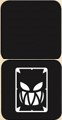 Nincs hatásahúzol 1 hordakártyát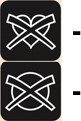 vesztesz 1 életerőtvesztesz 1 körjelölőt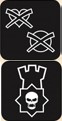 - vesztesz 1-1 életerőt és körjelölőt- fel kell rakni az erődre a gonosz befolyás jelölőtErőd lapkák - A *-gal jelölt képességek nem hatnak a hadúrekre.Hordakártyák – Bal: színrelépés, középső: visszatérő vagy folyamatos, jobb: távozási hatásPatika - Egy felszerelésjelölőt kap valamelyik játékos vagy felgyógyul egy kiválasztott hős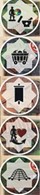 Törpe kőfejtő* - egy csapdát rakunk egy nyitott kártyára, a kártya legyőzött  a lerakástól.Lobogó - Egy lobogó kerül ki, 1-gyel csökken az ellenállása minden olyan színű kártyának
Kocsma - Egy hős kap 1 életerőt és 1 mozgástHajítógép* - egy háló kerül egy hordakártyás képességre, törli az hatását.Isteni kút – le lehet szedni 2 gonosz befolyás jelölőt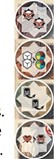 Piac - Két harci kocka eredményével megegyező felszerelésjelzőket kapszStratégiai torony - mozog max. 2 horda-kártya másik üres helyre, cserélni is lehet.Ősi királyok sírja* - 1 életerőt vesztés és egy hordakártya kimegy. Nincs távozási hatása.A - Le kell tenni a gonosz befolyás jelölőt a kártyára vagy át kell mozgatni az erődre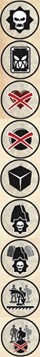 B - Húzol 1 hordakártyátC - veszítesz 1 életerőtD - Veszítesz egy körjelölőtE - dobni kell a FertőzéskockávalF - Le kell tenni egy gonosz befolyás figurát a hős tábláraG - Le kell tenni egy gonosz befolyás figurát minden hős tábláraH - Minden játékos elveszti a következő mozgásátI - Minden játékos elveszít egy körjelölőtA - A harci kockának nem használható a fehér oldala a szörny elleni harcban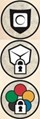 B - A kártyára kell rakni a harci kockát, nem használható a harcbanC – Amíg játékban van, addig nem használhatók a felszerelésjelzőkJótékony távozási hatásokA - Elvehetsz egy felszerelésjelzőt a készletből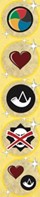 B - Kapsz egy életerőtC - Kapsz egy Fegyverbe szólító jelölőt a készletbőlD - Levehetsz egy gonosz befolyás jelölőtE - Kapsz egy-egy életerőt és Fegyverbe szólító jelölőt a készletből